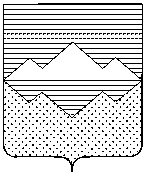 АДМИНИСТРАЦИЯСУЛЕИНСКОГО ГОРОДСКОГО ПОСЕЛЕНИЯСАТКИНСКОГО МУНИЦИПАЛЬНОГО РАЙОНА ЧЕЛЯБИНСКОЙ ОБЛАСТИПОСТАНОВЛЕНИЕ           От 25.01.2023 года № 3О внесении изменений в постановлениеАдминистрации Сулеинского городского поселения от 14.11.2022г №88 «Об утверждении  перечня главных администраторов  доходов бюджета Сулеинского городского поселенияВ соответствии с абзацем четвертым пункта 3.2 статьи 160.1 Бюджетного кодекса Российской Федерации, Постановлением Правительства РФ от 16.09.2021 N 1569 «Об утверждении общих требований к закреплению за органами государственной власти (государственными органами) субъекта Российской Федерации, органами управления территориальными фондами обязательного медицинского страхования, органами местного самоуправления, органами местной администрации полномочий главного администратора доходов бюджета и к утверждению перечня главных администраторов доходов бюджета субъекта Российской Федерации, бюджета территориального фонда обязательного медицинского страхования, местного бюджета» ПОСТАНОВЛЯЮ:1. Внести в Перечень главных администраторов доходов бюджета Сулеинского городского поселения, утвержденного постановлением Администрации Сулеинского городского поселения от 14.11.2022г №88 следующие изменения:исключить строку:2. Контроль за исполнением настоящего распоряжения возложить заместителя главы администрации Сулеинского городского поселения Р.З. Долгодворову3. Настоящее распоряжение вступает в силу с момента подписания и применяется к правоотношениям, возникшим с 01.01.2023 года.Глава Сулеинского городского поселения:                                            В.Г. Губайдулина   Код бюджетной классификации Российской ФедерацииКод бюджетной классификации Российской ФедерацииНаименование главного администратора доходов бюджета Сулеинского городского поселения, кода бюджетной классификации Российской ФедерацииГлавного администраторадоходовДоходов бюджета Сулеинского городского поселенияНаименование главного администратора доходов бюджета Сулеинского городского поселения, кода бюджетной классификации Российской Федерации1236501 17  15030 13 1000 150Инициативные платежи, зачисляемые в бюджеты городских поселений (сумма платежа на Инициативный  проект «Благоустройство тротуара от школы по ул. Луговая, п. Сулея»)